РезюмеАнуфриев Игорь АнатольевичЦель: соискание должности стажера Дата рождения: 22.12.1995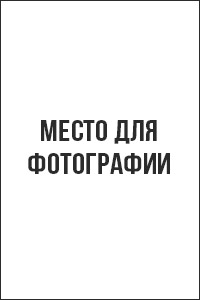 Город: МоскваСемейное положение: холостТелефон: +7-xxx-xxx-xx-xxE-mail: anufriev@mail.ruОбразование высшее (очное):МГУ (2012-2015 г.г.)Специальность: бухгалтерОпыт работы:Дополнительная информация:Знания иностранных языков: английский разговорныйВладение компьютером: на уровне опытного пользователя (офисные программы, 1С: Бухаглтерия, 1С: Склад)Личные качества: ответственность, внимательность, обучаемость, умение работать в команде.Рекомендации с предыдущего места работы:ООО «Инвест»Генеральный директор: Приходько Ирина Вячеславовнат. +7-xxx-xxx-xx-xxОжидаемый уровень заработной платы: 15 000 рублей.Готов приступить к работе в ближайшее время.Шаблон резюме подготовлен экспертами делового онлайн-журнала«ПАПА ПОМОГ»http://papapomog.ru19.07.2018 — наст. времяООО «Инвест»Должность: помощник бухгалтера (стажер)Должностные обязанности:обработка первичной документации;
ведение кассовой книги;
работа с банком (получение и сдача наличных);
проверка путевых листов.02.05.2016-04.12.2017Практика в ИФМС Промышленного района г. Москвы Должность: практикаДолжностные обязанности:выявление ошибок в налоговых декларациями 3-НДФЛ;
отправка электронных писем налогоплатильщикам;
проведение актов-сверок по уплате транспортного налога. 